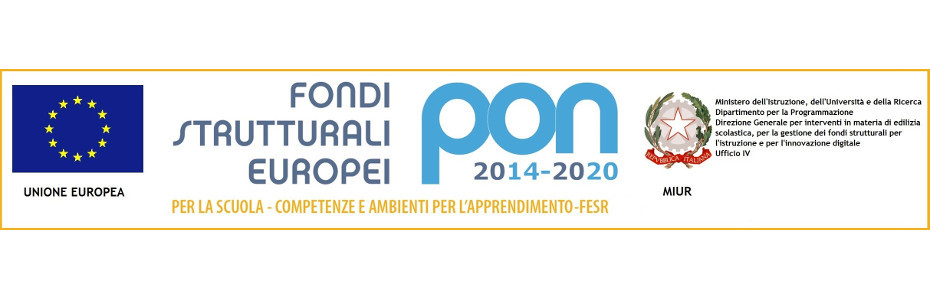 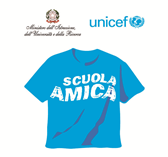 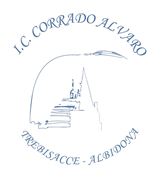 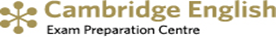 Via G. GALILEI, 35 – Tel. 0981/51280 - Fax 0981/1903163C.M. : CSIC8A000R C.F. : 81000370783e- mail csic8a000r@ istruzione.it - csic8a000r@pec.istruzione.itsito web: istitutocomprensivotrebisacce.edu.itRELAZIONE FINALE COORDINATA DEL CONSIGLIO DI CLASSECoordinatore_________________Segretario_________________Classe_____Sez.____a.s.________ COMPOSIZIONE DEL CONSIGLIO DI CLASSE 1. PRESENTAZIONE DELLA CLASSE La classe è composta da ________   alunni:    (_______  femmine e  ________  maschi).Sono presenti / non sono presenti   ____ alunni con disabilità proveniente da ___________________________  .                  In data__________ l’alunno ____________________________________ si è trasferito ad altra scuola.SITUAZIONE DELLA CLASSESOLO PER LE CLASSI TERZE: 1) Evoluzione della classe nel triennio sia sotto il profilo educativo, sia sotto quello didattico 2) Attività di orientamento realizzate.Gli allievi hanno mostrato nei confronti delle discipline un atteggiamento: Molto positivo    positivo    abbastanza positivo    accettabile    talvolta negativoe una partecipazione: produttiva    attiva    generalmente attiva    accettabile     talvolta negativaLa  preparazione è:  soddisfacente    accettabile    globalmente eterogenea     complessivamente accettabile                   non ancora accettabile    __________________Si sono osservate lacune in merito a ____________________________________________________________L’autonomia di lavoro è: buona    accettabile     nel complesso accettabile     non ancora adeguataRAPPORTO DELLA CLASSE CON GLI INSEGNANTI Il rapporto con gli insegnanti è stato:  costruttivo    abbastanza costruttivo    buono    talvolta difficoltoso a causa di ……………………………...………………………………………………………………………………………………………………………..………….SVOLGIMENTO DELLA PROGRAMMAZIONEI contenuti della programmazione sono stati tutti effettivamente svolti.Non sono stati svolti i seguenti contenuti:………………………………………………………………..    per i seguenti motivi ……………………………………………………………………………………………………………………………...Si allegano i contenuti essenziali affrontati nelle diverse discipline.OBIETTIVI CONSEGUITIGli obiettivi educativi generali sono stati: pienamente acquisiti     acquisiti     sufficientemente acquisiti     non ancora acquisitiRispetto alla situazione di partenza ed alla sua evoluzione nel corso dell’anno, la classe: è complessivamente migliorata                    è rimasta stabile                                                                                        è peggiorata per i seguenti motivi:…………………………………………………………………………………………………………………………   …………………………………………………………………………………………………………………………………Gli obiettivi generali delle discipline sono stati perseguiti giungendo a risultati complessivamente: molto positivi     positivi    abbastanza positivi   accettabili  non del tutto adeguati  inadeguatiSi sono osservate lacune in merito a ………………………………………………………………………………………………………………………………………………………………………………………………………………L’autonomia di lavoro è 	  adeguata	       nel complesso adeguata          per un gruppo di alunni non ancora adeguata per i seguenti motivi ………………………………………………………………….…………………………………………………………………………………………………………………………..2. SITUAZIONE DELLA CLASSE E LIVELLI DI COMPETENZA All’inizio dell’anno, la classe mostrava le seguenti caratteristiche………..(esempio: comportamentali  assiduità/non assiduità della frequenza, puntualità, rispetto delle regole, ordine e pertinenza degli interventi durante le lezioni, grado di autocontrollo, ...; atteggiamenti verso il lavoro scolastico, puntualità nelle consegne, qualità della partecipazione alle attività scolastiche, risposta alle indicazioni metodologiche; modalità relazionali, rapporti interpersonali, rispetto degli altri, disponibilità alla collaborazione, socializzazione, atteggiamenti di solidarietà, conoscenze e abilità di base  ecc…)  Partendo, quindi, dalla suddetta situazione, il C. d. C., grazie ad un costante coordinamento tra i Docenti, ha individuato le linee guida comuni per aderire da un lato alla progettazione, come previsto dalla normativa vigente, dall’altro alla situazione scolastica di partenza e alle variabili socio-ambientali della classe. Il Consiglio ha articolato il suo intervento attraverso:  la verifica dei livelli iniziali di apprendimento con prove d’ingresso in tutte le discipline: (indicare le prove utilizzate per la rilevazione dei requisiti iniziali); Questionari e       Test di ingresso comuni METODOLOGIA E STRUMENTIPer i presupposti metodologici e gli strumenti utilizzati ci si è attenuti a quanto stabilito nel piano di lavoro annuale.In sintesi sono state privilegiate le seguenti metodologie:Metodo induttivo;Metodo deduttivo;Metodo scientifico;Metodo esperienziale;Lavoro di gruppo;Ricerche individuali e/o di gruppo;Problem solving;Scoperta guidata;Altro ………………………………Pertanto, dopo un’attenta analisi il Consiglio di Classe ha ritenuto opportuno suddividere la classe in base ai traguardi di competenza raggiunti. CONTENUTI E ATTIVITÀ Per i contenuti disciplinari si rimanda ai piani di lavoro di ciascuna disciplina.  La classe ha partecipato alle seguenti attività: ATTIVITA’ INTEGRATIVE ED EXTRACURRICOLARIVisite guidate, viaggi d’istruzione, progetti extracurricolari e altre esperienze in classe/gruppo che hanno coinvolto la classe:INTERVENTI EFFETTUATI NEL CORSO DELL'ANNO ATTIVITÀ SVOLTEINTERVENTI DI SOSTEGNOCi si è avvalsi della collaborazione: dell’insegnante di sostegno    dell’assistente educativo    dell’insegnante di potenziamento  altro ……………………………………per i seguenti alunni:…………………………………………………………………………………………………..……………………………………………………………………………………………………………………………..Il lavoro è stato svolto: prevalentemente in classe         a piccoli gruppi        (altro)………………………………………………….Utilizzando le seguenti strategie:Esercizi di rinforzo;		   corsi di recupero disciplinari;materiale differenziato;		   interventi dell’insegnante di sostegno;lavori in piccoli gruppo;		   interventi tempestivi in itinere durante le ore di insegnamento;attività extra-curricolari;		   adesione a progetti particolari.Altro _________________________________________________Relazione su risultati degli interventi di sostegno allegata.VERIFICA E VALUTAZIONE Le verifiche sono state.Sono state sistematiche e coerenti, collocate al termine di ogni unità di lavoro, adeguate a quanto proposto e secondo il numero deliberato collegialmente. ……………………………………………………………………………………………………………………………….Sono state attuate con modalità diverse, così da rilevare i livelli di competenza relativi alle abilità da attivare, sotto forma di: prove orali      scritte        pratiche       compiti autentici    altro………………………………La valutazione è stata espressa in modo chiaro, trasparente e univoco, utilizzando i voti previsti dalla scheda, in base agli indicatori e ai descrittori stabiliti collegialmente, oppure _________________________________________________________________________________________La valutazione intesa in senso formativo è stata effettuata in relazione all’acquisizione da parte degli alunni degli obiettivi programmati, tenendo conto dei progressi compiuti rispetto alla situazione di partenza, anche in relazione all’ambiente socio-culturale di provenienza, dei ritmi di apprendimento, dei progressi fatti, dell’interesse e dell’impegno dimostrati, oppure _________________________________________________________________________________________Sono state utilizzate rubriche valutative per le seguenti situazioni di apprendimento:_________________________________________________________________________________________La valutazione è stata espressa in modo chiaro e univoco, utilizzando i criteri di valutazione disciplinari concordati nei Dipartimenti, sulla base di quanto stabilito nel Regolamento di Valutazione d’Istituto. Si è registrata l’evoluzione dai livelli di partenza ai risultati finali, considerando i dati informativi delle verifiche e i risultati delle osservazioni sistematiche, inoltre, la valutazione non ha riguardato i singoli apprendimenti in termini di conoscenze, abilità e competenze, ma piuttosto i processi di apprendimento e di costruzione di identità personale, di acquisizione degli strumenti culturali e di maturazione di coscienza civile. Con l’autovalutazione gli alunni si sono resi consapevoli degli obiettivi da raggiungere imparando a prendere coscienza di quanto acquisito e di eventuali carenze. 7. RAPPORTI CON LE FAMIGLIE I rapporti con i genitori sono stati regolari e costanti (discontinui, scarsi). Si è registrata una presenza costante/poco costante dei rappresentanti dei genitori in occasione dei consigli di classe. Il contributo dato dalle famiglie relativamente a problematiche educative con ricaduta su aspetti didattici (esempio: impiego del tempo non scolastico, quantità di ore dedicate allo studio e condizioni materiali in cui esso si sviluppa, tematiche socio-culturali rilevanti o più avvertite nell’ambiente), ha contribuito al successo formativo degli alunni. Anche in caso di convocazioni, i genitori si sono presentati sollecitamente. (Le famiglie hanno conferito con gli insegnanti soltanto in occasione della consegna delle schede o se espressamente convocati).  Trebisacce,  ______________                                                           Il Coordinatore della classe Italiano Storia e Geografia Matematica e Scienze Inglese Francese SpagnoloTecnologia Arte ed immagine Musica Educazione Fisica Religione Sostegno Sostegno  ______________________Prove strutturate Prove Invalsi Prove semi-strutturate Altro  Prove libere Prove strutturate Prove Invalsi Prove semi-strutturate Altro  Prove libere METODI  Partire dal concreto e dal particolare, valorizzando le esperienze dei singoli alunni. Evitare l’episodicità e la frammentarietà, avviando 	gli 	alunni 	alla 	visione STRATEGIE Potenziamento delle conoscenze e delle abilità Approfondimento, rielaborazione e problematizzazione dei contenuti Affidamento di incarichi, impegni e/o coordinamento sistematica delle varie discipline e dei vari problemi Educare al metodo scientifico tramite procedimenti di tipo induttivo-deduttivo. Favorire l’operatività in tutte le discipline. Stimolare a rielaborare i contenuti delle varie discipline Programmare attività di recupero e potenziamento. Mettere a punto interventi individualizzati   STRUMENTI Libri di testo Testi didattici di supporto Utilizzo della biblioteca  Stampa specializzata Schede predisposte dagli insegnanti Supporti multimediali - Computer - Sistemi Hi-Fi per ascolto di brani musicali  Animazione corporea Uscite sul territorio Proiezione di film, documentari e filmati didattici Dizionari, carte geografiche, mappe, grafici e tabelle Messaggistica istantaneaMail Moduli di Google DocsPiattaforma (indicare quale)            _________________________________             _________________________________Valorizzazione degli interessi extrascolastici positivi Ricerca individuale e/o di gruppo Impulso allo spirito critico e alla creatività per valorizzare le eccellenze Consolidamento delle conoscenze e delle abilità  	Attività guidate a crescente livello di difficoltà Esercitazioni di fissazione/automatizzazione delle conoscenze Inserimento in gruppi motivati di lavoro Stimolo ai rapporti interpersonali con compagni più ricchi di interessi Assiduo controllo dell’apprendimento, con frequenti verifiche e richiami Recupero delle conoscenze e delle abilità Studio assistito in classe con ausilio del tutor e degli audiovisivi Studio assistito in piattaformaClassi virtuali di approfondimentoClassi virtuali di recupero Diversificazione/adattamento dei contenuti disciplinari Assiduo controllo dell’apprendimento, con frequenti verifiche e richiamiAffidamento di compiti a crescente livello di difficoltà e/o responsabilità sotto la guida del tutorFASCE DI LIVELLO  Corrispondenza col voto in decimi Intervento (P-C-R-Sost.) Alunni Iniziale  Lo studente svolge compiti semplici in situazioni note, mostrando di possedere conoscenze ed abilità essenziali e di saper applicare regole e procedure fondamentali solo se guidato. fino a 5,4 di Recupero/ Sostegno Base  Lo studente svolge compiti semplici in situazioni note, mostrando di possedere conoscenze ed abilità essenziali e di saper applicare regole e procedure fondamentali. da 5,5 a 6,4 di Consolidamento Intermedio  Lo studente svolge compiti e risolve problemi complessi in situazioni note, compie scelte consapevoli, mostrando di saper utilizzare le conoscenze e le abilità acquisite. da 6,5 a 8,4 di Consolidamento/ Potenziamento Avanzato   Lo studente svolge compiti e problemi complessi anche in situazioni non note, mostrando padronanza nell’uso delle conoscenze e delle abilità. Sa proporre e sostenere le proprie opinioni e assumere autonomamente decisioni consapevoli. da 8,5 a 10 di Potenziamento CASI PARTICOLARI: alunni con conoscenze ed abilità carenti; metodo di lavoro da acquisire  di Recupero / Sostegno BES (implementazione delle scelte didattiche, educative e formative: dettagliare quali)DSA (implementazione delle scelte didattiche, educative e formative: dettagliare quali)CON DISABILITÀ (implementazione delle scelte didattiche, educative e formative: dettagliare quali)DISTURBI COMPORTAMENTO (implementazione delle scelte didattiche, educative e formative: dettagliare quali)SVANTAGGIO LINGUISTICO-CULTURALE (implementazione delle scelte didattiche, educative e formative: dettagliare quali)SVANTAGGIO SOCIO-ECONOMICO (implementazione delle scelte didattiche, educative e formative: dettagliare quali)SVANTAGGIO DIGITALE E TECNOLOGICOSVANTAGGIO DI CONNETTIVITÀSVANTAGGIO DA PERFORMANCE O DA PRESTAZIONE DIGIATLE CAUSATO DA DIFFICOLTÀ A RELAZIONARSI CON PC, SMARTPHONEProgettualità intra ed extra scolastiche Laboratori Uscite didattiche- Visite guidate PONIniziative culturali /Concorsi a premi / Iniziative cui ha partecipato la classe o alunni della classe, riprese dalla stampa locale, regionale e nazionale (specificare, eventualmente, il o i nomi degli alunni)LuogoOsservazioni – ContenutiDisciplinaNomi alunniRecuperoITAL.RecuperoMAT.RecuperoINGL.PotenziamentoLAT.Attività svolteCurricolarein orario scolasticoFacoltativo/opzionaleCurricolare    in orario extrascolasticoDiscipline coinvolteProgetti POFProgetti POFProgetti POFProgetti POFProgetti POFVisite/ viaggi di istruzioneVisite/ viaggi di istruzioneVisite/ viaggi di istruzioneVisite/ viaggi di istruzioneVisite/ viaggi di istruzioneVERIFICHE VERIFICHE Prove scritte ed orali “non strutturate” Prove “strutturate”  Prove “semi/strutturate”  Prove grafiche e grafico/pittoriche  Prove pratiche  Prove su piattaforma